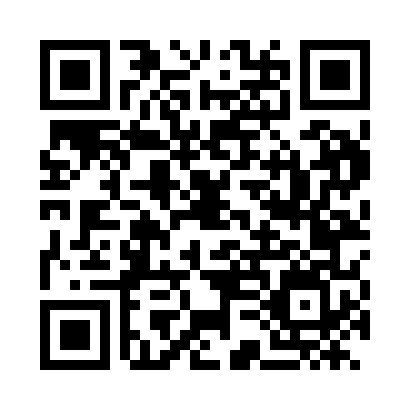 Prayer times for Borovo, CroatiaWed 1 May 2024 - Fri 31 May 2024High Latitude Method: NonePrayer Calculation Method: Muslim World LeagueAsar Calculation Method: ShafiPrayer times provided by https://www.salahtimes.comDateDayFajrSunriseDhuhrAsrMaghribIsha1Wed3:335:3212:414:387:519:422Thu3:315:3112:414:387:529:443Fri3:295:2912:414:397:549:464Sat3:265:2812:414:397:559:485Sun3:245:2612:414:407:569:506Mon3:225:2512:414:407:579:527Tue3:205:2312:414:417:599:548Wed3:185:2212:414:418:009:569Thu3:155:2112:414:418:019:5810Fri3:135:2012:414:428:0210:0011Sat3:115:1812:414:428:0310:0212Sun3:095:1712:404:438:0510:0413Mon3:075:1612:404:438:0610:0614Tue3:055:1512:404:438:0710:0815Wed3:035:1312:414:448:0810:1016Thu3:015:1212:414:448:0910:1217Fri2:585:1112:414:458:1010:1418Sat2:565:1012:414:458:1210:1619Sun2:555:0912:414:458:1310:1820Mon2:535:0812:414:468:1410:2021Tue2:515:0712:414:468:1510:2222Wed2:495:0612:414:478:1610:2323Thu2:475:0512:414:478:1710:2524Fri2:455:0512:414:478:1810:2725Sat2:435:0412:414:488:1910:2926Sun2:425:0312:414:488:2010:3127Mon2:405:0212:414:488:2110:3228Tue2:385:0212:414:498:2210:3429Wed2:375:0112:424:498:2310:3630Thu2:355:0012:424:508:2410:3831Fri2:335:0012:424:508:2510:39